INDICAÇÃO Nº 2995/2014Sugere ao Poder Executivo Municipal limpeza de lote localizado e manutenção de calçada na Rua Monte Líbano ao lado do nº 240, bairro Alfa, neste município. Excelentíssimo Senhor Prefeito Municipal,                  Nos termos do Art. 108 do Regimento Interno desta Casa de Leis, dirijo-me a Vossa Excelência para sugerir que, por intermédio do Setor competente, seja  realizados estudos para limpeza de lote localizado e reforma de calçada na Rua Monte Líbano ao lado do nº 240, bairro Alfa, neste município.Justificativa:Conforme relatos de moradores do bairro, o lote está aberto e tem servido de depósito de lixo, mesmo com a fiscalização de moradores do referido bairro. Outra reclamação é quanto à calçada que está danificada, impedindo os moradores de circularem no local, principalmente no período da manhã e final de tarde, quando o movimento de pedestre é intenso para a prática de caminhada.Plenário “Dr. Tancredo Neves”, em 05 de setembro de 2.014.Celso Ávila-vereador-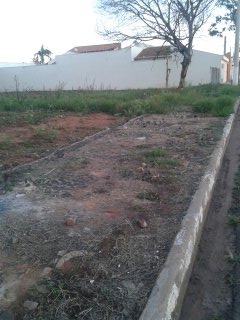 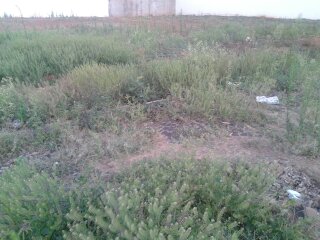 